ЗАПАДНА ЕВРОПАОТ БАРСЕЛОНА ДО ВАРНЕМЮНДЕНа борда на »MSC Poesia« с компания: MSC CRUISES05.05.2021 - 15.05.202111 дни / 10 нощувки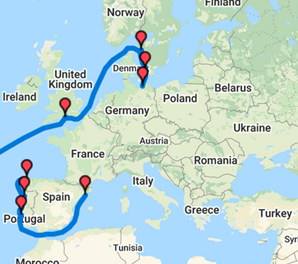 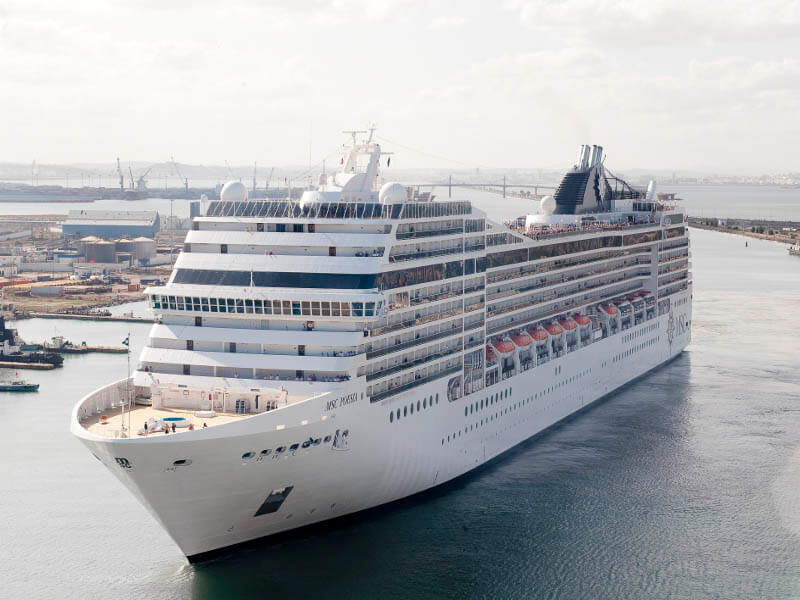 Круиз: 5.05.21 г. - 15.05.21 г.Вътрешна каюта 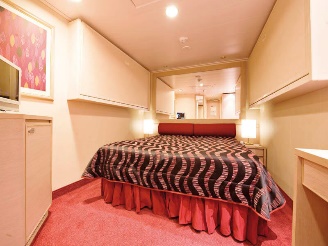 Вътрешна каюта Bella Общо  2 Възрастни 798 € Каюти в топли цветове и комфорт в 13 кв.м. със спалня или 2 отделни легла. Всички удобства: баня с душ, мини-бар, климатик, телевизор. Изгодният начин да се насладите на круиза, наслаждавайки се на всички удобства, предлагащи се на кораба. Изборът на ранна или късна вечеря в основния ресторант не е гарантиран. Вътрешна каюта Fantastica Общо  2 Възрастни 878 € Каюти в топли цветове и комфорт в 13 кв.м. със спалня или 2 отделни легла. Всички удобства: баня с душ, мини-бар, климатик, телевизор. Каюти с хубаво местоположение и/или на по-високи палуби. Ползва се приоритет при избор на ранна или късна вечеря, без доплащане за закуска в каютата, room-service, допълнителни дейности за деца и др.Каюта с прозорец 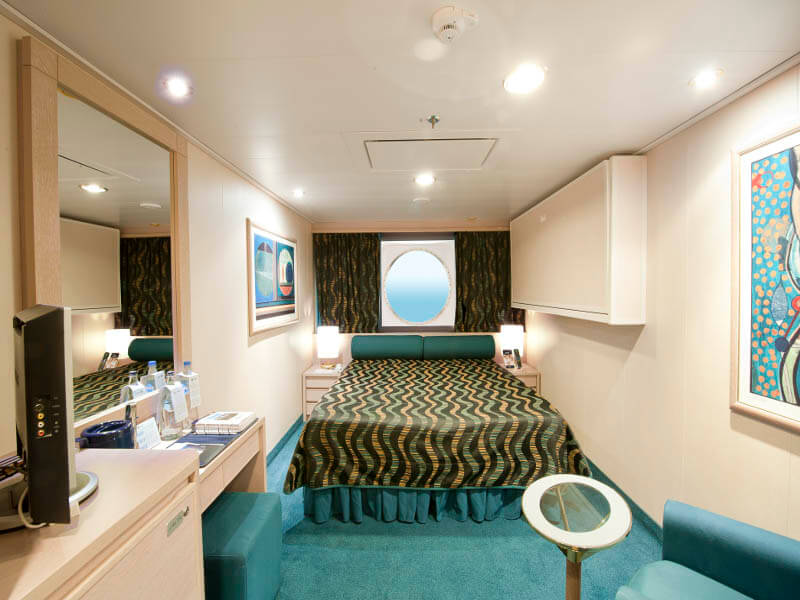 Каюта с ограничена гледка море Bella Общо  2 Възрастни 	938 €Комфорт и релакс в 16 кв.м., предлагаща спалня или 2 отделни легла. Всички удобства: баня с душ, мини-бар, климатик, телевизор. Гледката може да е напълно или частично ограничена. Изгодният начин да се насладите на круиза, наслаждавайки се на всички удобства предлагащи се на кораба. Изборът на ранна или късна вечеря в основния ресторант не е гарантиран.Каюта с гледка море Fantastica Общо  2 Възрастни 	1.018 €Ако първото нещо, което обичате да правите сутрин докато сте на почивка, е да видите морето - тази каюта е събрала целия комфорт за истински релакс в 16 кв.м. със спалня или 2 отделни легла. Всички удобства: баня с душ, мини-бар, климатик, телевизор. Каюти с хубаво местоположение и/или на по-високи палуби. Ползва се приоритет при избор на ранна или късна вечеря, без доплащане за закуска в каютата, room-service, допълнителни дейности за деца и др.Каюта с балкон  Каюта с балкон гледка море Bella Общо  2 Възрастни 1.078 € 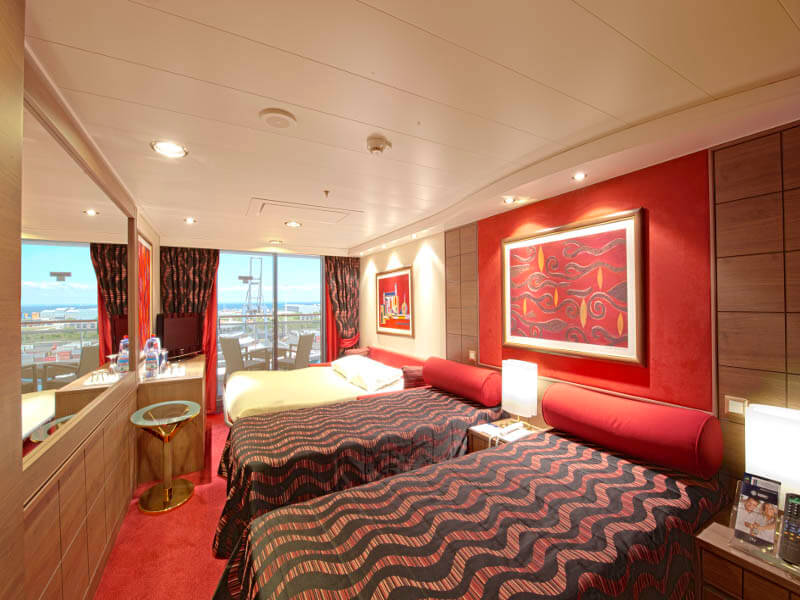 Каюта с големина около 17 кв.м., спалня или 2 отделни легла, самостоятелен балкон, подходящ за закуска или вечеря в каютата. Всички удобства: баня с душ, мини-бар, климатик, телевизор. Изгодният начин да се насладите на круиза, наслаждавайки се на всички удобства предлагащи се на кораба. Изборът на ранна или късна вечеря в основния ресторант на кораба не е гарантиран.Каюта с балкон гледка море Fantastica Общо  2 Възрастни 1.178 €Каюта с големина около 17 кв.м., спалня или 2 отделни легла, самостоятелен балкон, подходящ за закуска или вечеря в каютата. Всички удобства: баня с душ, мини-бар, климатик, телевизор. Каюти с хубаво местоположение и/или на по-високи палуби. Ползва се приоритет при избор на ранна или късна вечеря, без доплащане за закуска в каютата, room-service, допълнителни дейности за деца и др.Каюта с балкон гледка море Aurea Общо  2 Възрастни 1.758 €Каюта с големина около 17 кв.м., спалня или 2 отделни легла, самостоятелен балкон, подходящ за закуска или вечеря в каютата. Всички удобства: баня с душ, мини-бар, климатик, телевизор. Разположени на най-високите палуби в близост до СПА центъра. Включва All inclusive пакет с напитки, вечеря в час по избор в отделна зона на ресторанта, 1 масаж, СПА коктейл, неограничено ползване на Thermal Area (сауна, парна баня, зона за релакс), достъп до палуба Solarium (само за възрастни).Апартамент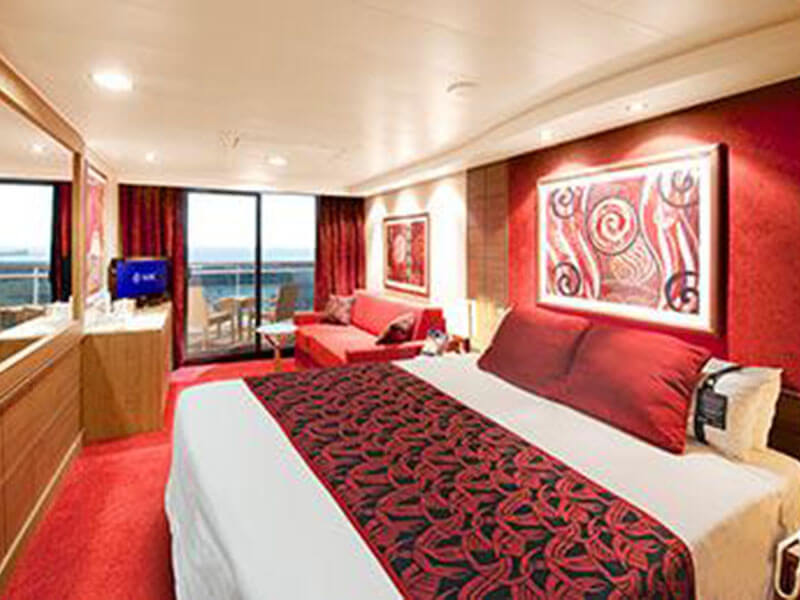 Апартамент с балкон гледка море Aurea Общо  2 Възрастни 	1.918 €Каюта с големина около 27 кв.м., спалня или 2 отделни легла, самостоятелен балкон, подходящ за закуска или вечеря в каютата. Всички удобства: баня с вана и душ, гардеробна, мини-бар, климатик, телевизор. Разположени на най-високите палуби в близост до СПА центъра. Включва All inclusive пакет с напитки, вечеря в час по избор в отделна зона на ресторанта, 1 масаж, СПА коктейл, неограничено ползване на Thermal Area (сауна, парна баня, зона за релакс), достъп до палуба Solarium (само за възрастни).MSC Poesia е иновативен екологичен круизен кораб с елегантен дизайн. От великолепния водопад във фоайето до ZEN градината, автентичен японски суши бар и богат уелнес център MSC Aurea Spa с парна баня, сауна и божествени масажи, които да поглезят тялото и ума. На борда има много възможности за спортни занимания като баскетболно игрище, тенис корт, шафълборд, най-съвременен фитнес и мини голф. За децата и тийнейджърите има клубове и парти-център, страхотни видео игри и дори DJ дискотека! А за времето за почивка имате възможност да избирате между 3 басейна, 4 джакузита и вечерно кино край басейна.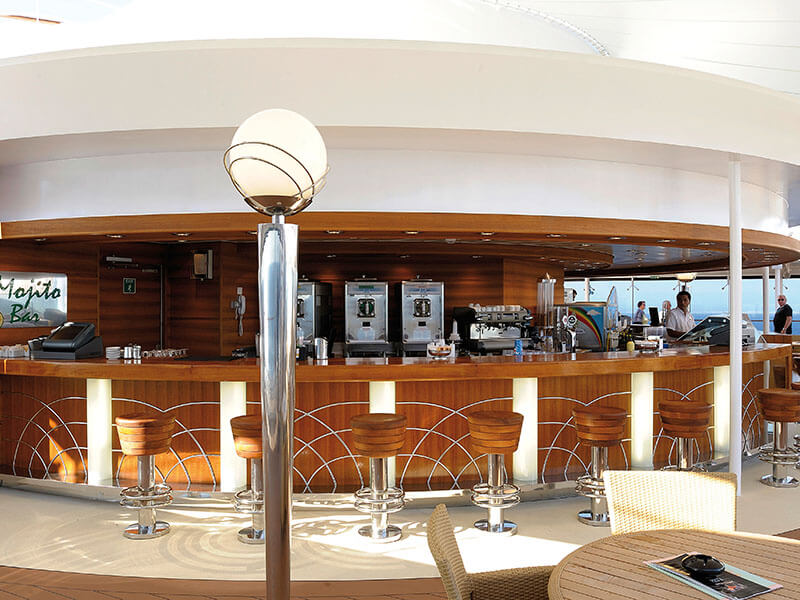 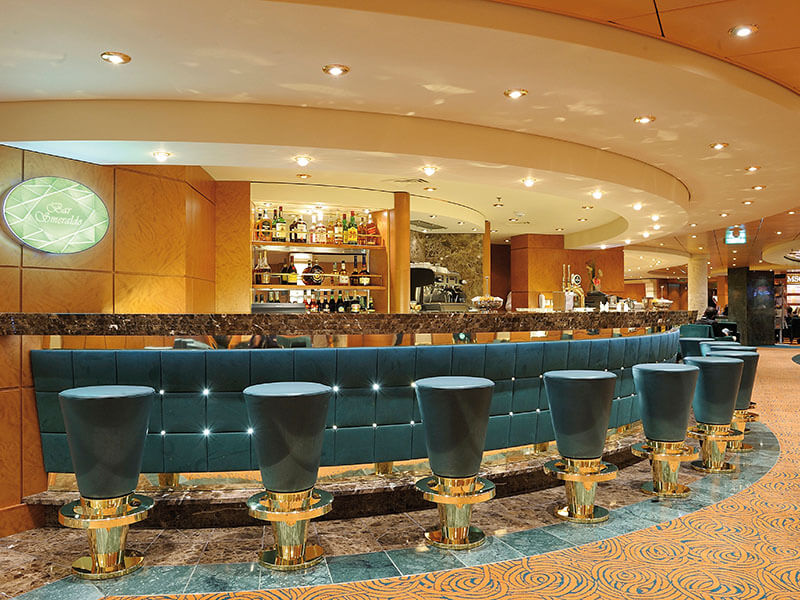 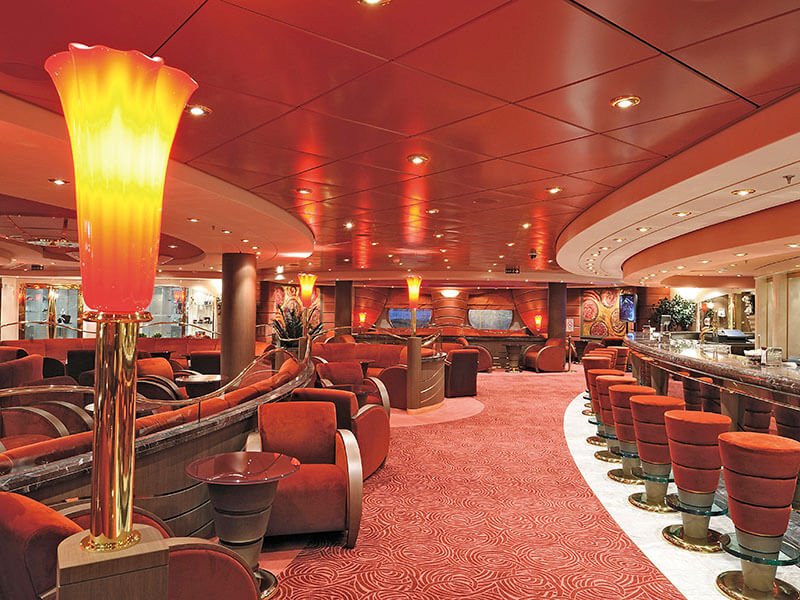 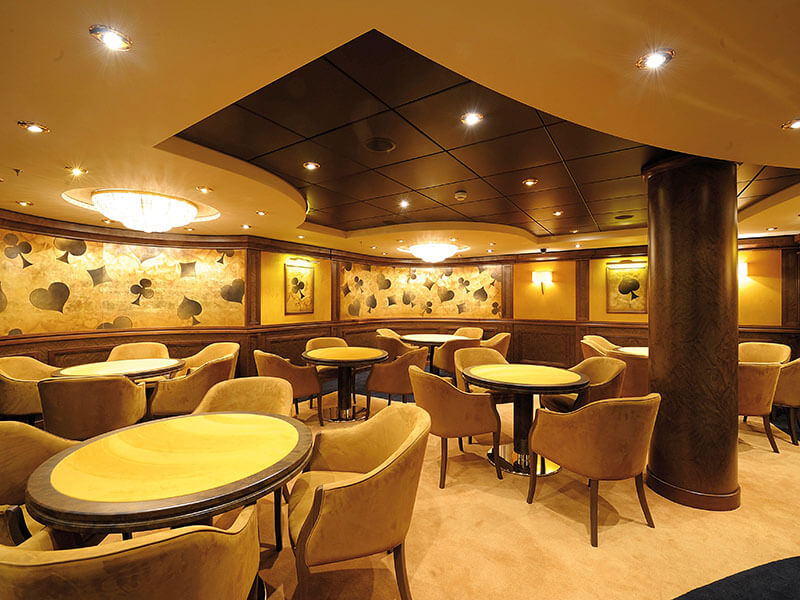 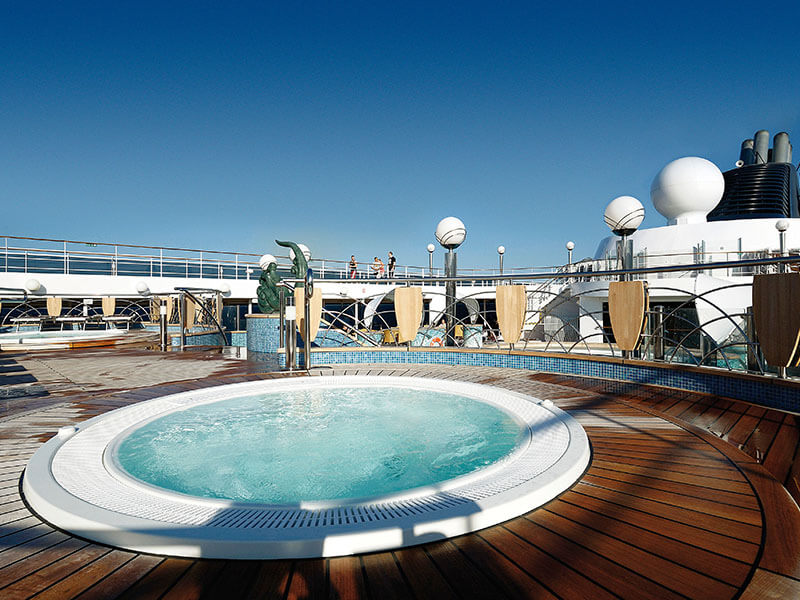 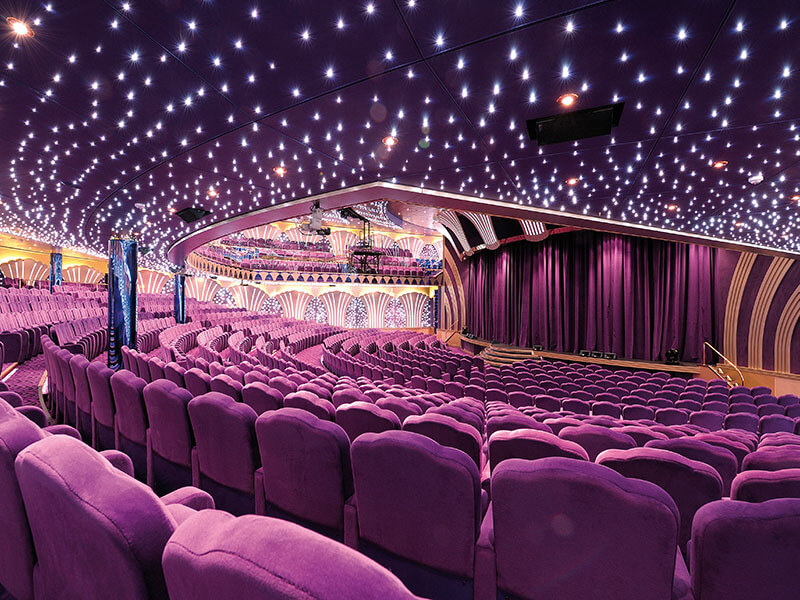 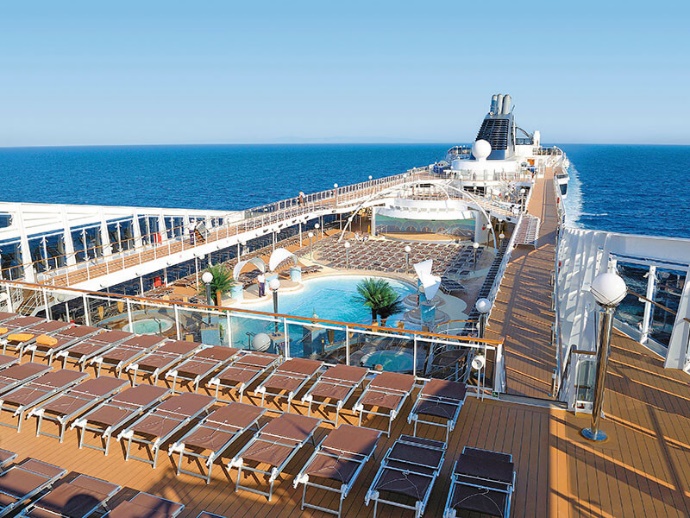 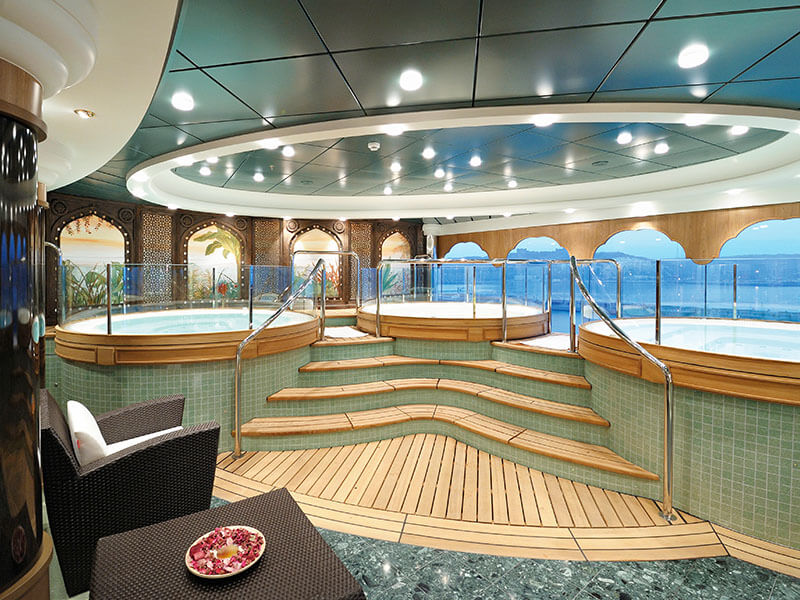 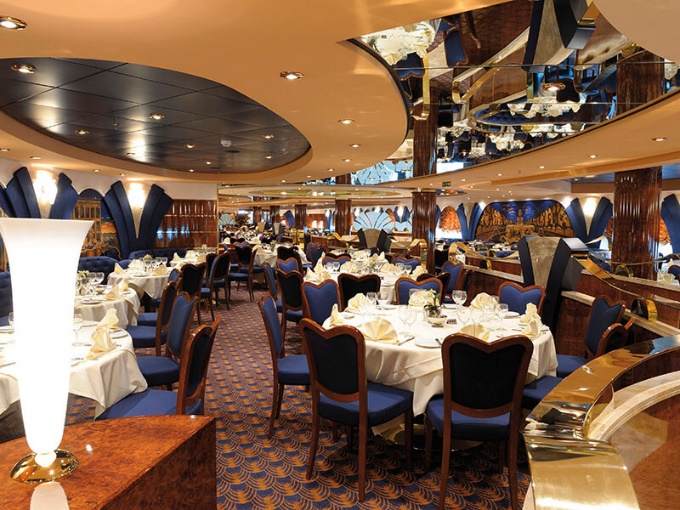 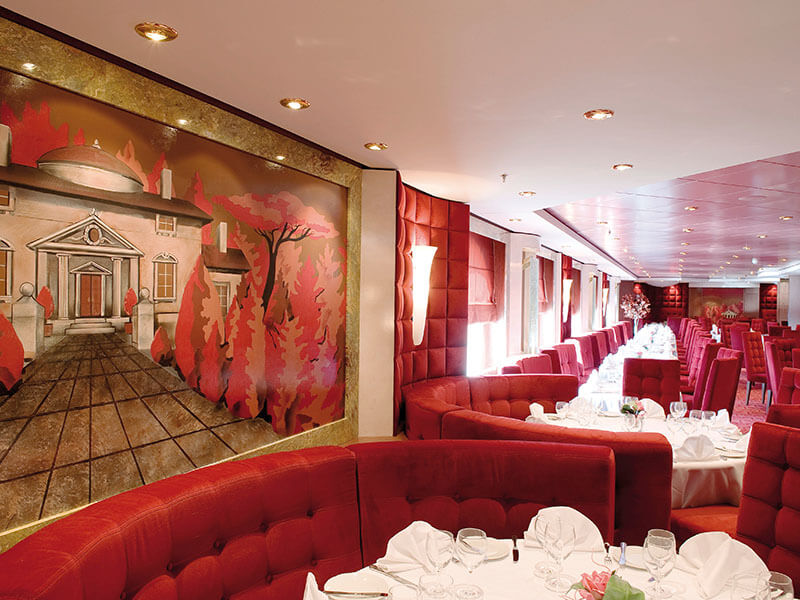 Цената включва:

🛏 Настаняване в избрания вид каюта круиз с MSC CRUISES

🍽 Закуска (ранна, основна и късна), обяд и вечеря (на бюфет или в основния ресторант)

🍕 Пица, бургери и други вкусотии между основните хранения

⛱ Използване на басейни и шезлонги

☕️ Наливни кафе, вода, чай и мляко на бюфета

🎭 Анимация и вечерни шоу програми

🍭 Занимания и клубове за малки и пораснали деца

🏋️ Фитнес и спорт

🚢 Пристанищни такси

💙 MSC VOYAGERS CLUB точки
Списъкът с услугите, включени в категориите BELLА, FANTASTICA, AUREA, MSC YACHT CLUB, е даден в описанието на каютите. Цената не включва:Доплащат се 
💸Такса обслужване към персонала:

€10.00 на възрастен на нощувка за круизи в Средиземно море, Северна Европа, Антили, Дубаи, Индия, Околосветски круизи, MSC Grand Voyages към/от Дубай и Антили

$14.00 на възрастен на нощувка за круизи Кариби, САЩ и Канада

$14.50 на възрастен на нощувка за круизи Далечен Изток

$12.50 на възрастен на нощувка за круизи Южна Америка

$18.00 на възрастен на нощувка за круизи Южна Африка

$13.50 на възрастен на нощувка за корабите NeoRomantica, Fortuna, Atlantica, Serena.

За деца от 0 до 2 г. не се заплаща такса обслужване. За деца между 2-12 г. се ползва 50 % намаление.

 

🚶‍♀️ Брегови екскурзии

🍾 Напитки, освен упоменатите като включени

🍴 Специализирани ресторанти 

🎰 Казино

💻 Ползване на телефон, интернет

💎СПА услуги, фризьор, маникюр и педикюр, фитнес инструктор

🎳 Боулинг, голф симулатор, симулатор на F1, 3D кино, лазерен лабиринт

👩‍⚕️ Медицински и фотографски услуги, пране

🎯 Медицинска застраховка и застраховка отмяна на пътуванеЦЕНАТА НЕ ВКЛЮЧВА:Транспорт до началното и крайно пристанище;Екскурзии на брега/ по желание/ – заявяват се и се заплащат предварително;Напитки, които не са включени в „Ол инклузив“ и допълнителни услуги на борда;Разходи от личен характер и бакшиши/;Доплащане за застраховка за лица от 70 до 85 год./ненав./УСЛОВИЯ ЗА ЗАПИСВАНЕ:Сключване на договор за пътуване и заплащане на капаро в размер на 50% на човек и доплащане до 60 дни преди заминаване;Валидна лична карта или валиден задграничен паспорт;За деца под 18 г. - нотариална декларация от родителя/родителите, който не придружава дететоДОПЪЛНИТЕЛНА ИНФОРМАЦИЯ:Организиран транспорт със самолет от София и обратно                    (Цена допълнително след потвърждаване на круиза);Дете от 2 до 6 г., настанено с двама възрастни без допълнително легло- заплаща 50% от цената на круиза;Минимален брой пасажери за осъществяване на круиза: 100;Възможност за сключване на застраховка „ Отмяна на пътуване“ ( между 3 и 5% от цената на пакета в зависимост от възрастта на туриста);За пътуването препоръчваме безплатно издаване на Европейска здравна карта в банка ДСК (срок за издаване - 3 седмици)#Ден Пристанище АкостираОтплава1срБарселона - Испания15:002чтДен на море 3птЛисабон - Португалия10:0018:004сбЛеишоиш (Порто) - Португалия08:0017:005ндФерол, Ла Коруня - Испания09:0017:006пнДен на море 7втСаутхемптън - Великобритания07:0020:008срДен на море 9чтГьотеборг - Швеция12:0018:0010птКопенхаген - Дания10:0018:0011сбВарнемюнде - Германия08:00Цени на човекЦени на човекВътрешна каюта Каюта с прозорец Каюта с прозорец Каюта с балкон Малък апартамент Апартамент 399 € 469 € 469 € 539 € -959 € Категория 4КласMSC CRUISESГодина на първо плаване 2008Максимална скорост23Каюти за гости 1.275Палуби13Гости на борда3223Тонаж 92.627Дължина 294Широчина 32